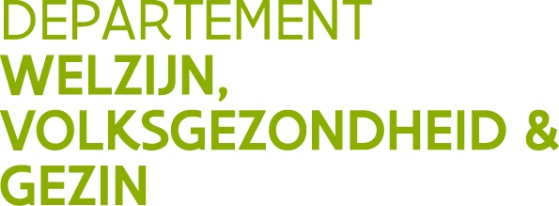 Vlaams Infrastructuurfonds voor Persoonsgebonden AangelegenhedenKoning Albert II-laan 35 bus 341030 BrusselT 02 553 32 50F 02 553 34 80vipa@vlaanderen.beBOUWTECHNISCHE ZELFEVALUATIE :  //////////////////////////////////////////////////////////////////////////////////////////////////////////////////////////////////Klant- en projectgegevensProjectteamAlgemene gegevens bouwprojectConformiteit akkoord goedgekeurd projectEen verslag met een overzicht van de wijze waarop de aanvrager tegemoetgekomen is aan de opmerkingen, vermeld bij het goedgekeurde project, en over alle wijzigingen die er ten aanzien van het goedgekeurde project doorgevoerd werden, zowel op bouwfysisch, bouwtechnisch, conceptueel als op functioneel vlak;Duurzaam bouwen/ Programma van eisenBijlagen: documenten ter staving duurzaam bouwenBijlagen: toegankelijkheidsadviesBijlage: geüpdatet PvEStand van zaken projectBijlage: foto’sBijlage: overzicht gunningen (sjabloon)KostenevolutieGelieve een kopie te maken van het tabblad Bouwkost_eindafr_excl. BTWBijlage: Sjabloon_bouwkost_incl.eindafrekening_versiemei2018KunstwerkBijlage: facturen + foto’sSurveyhttps://nl.surveymonkey.com/r/PV9C85KDatum evaluatie:Xx/xx/20xxPROJECTVIPA-dossiernummerVoorzieningBouwplaatsKostensoortNieuwbouw/UitbreidingVerbouwingAankoopPROJECTTEAMArchitectStabiliteitTechniekenEPBToegankelijkheidsadviesAndereBOUWPROJECTProgrammaKorte beschrijving van het bouwprogrammaKorte beschrijving van het bouwprogrammaProjectomschrijvingAanleiding bouwproject, schetsen van nood…Keuze locatie bouwplaats?Belangrijkste conceptuele keuzesOok technische elementen: Vb. passiefbouw, extra ingezet op …  Aanleiding bouwproject, schetsen van nood…Keuze locatie bouwplaats?Belangrijkste conceptuele keuzesOok technische elementen: Vb. passiefbouw, extra ingezet op …  Bruto-oppervlakteXx m² (bovengronds)Xx m² (ondergronds)Xx m² (bovengronds)Xx m² (ondergronds)Capaciteit totaal (voorziening)xx kindplaats/woongelegenheid/plaats/bewoner/gebruiker/VTE/…xx kindplaats/woongelegenheid/plaats/bewoner/gebruiker/VTE/…Capaciteit projectxx kindplaats/woongelegenheid/plaats/bewoner/gebruiker/VTE/…xx kindplaats/woongelegenheid/plaats/bewoner/gebruiker/VTE/…Capaciteitsvervangingxx kindplaats/woongelegenheid/plaats/bewoner/gebruiker/VTE/…xx kindplaats/woongelegenheid/plaats/bewoner/gebruiker/VTE/…Capaciteitsuitbreidingxx kindplaats/woongelegenheid/plaats/bewoner/gebruiker/VTE/…xx kindplaats/woongelegenheid/plaats/bewoner/gebruiker/VTE/…Oppervlakte per eenheidxx m² per kindplaats/woongelegenheid/plaats/bewoner/gebruiker/VTE/…xx m² per kindplaats/woongelegenheid/plaats/bewoner/gebruiker/VTE/…Trefwoorden Beschouwt u het project als een goed voorbeeld op één van volgende thema’s?Beschouwt u het project als een goed voorbeeld op één van volgende thema’s?Trefwoorden ConceptueelMotivatie van het trefwoordTrefwoorden BrandveiligheidTrefwoorden BouwheerschapTrefwoorden ErfgoedTrefwoorden Healing environmentTrefwoorden Integratie in omgevingTrefwoorden DuurzaamheidTrefwoorden Functionaliteit (doelgroep)Trefwoorden MultifuncitonaliteitTrefwoorden GebruikersparticipatieTrefwoorden OmgevingsaanlegTrefwoorden Integratie kunstwerkTrefwoorden PPSTrefwoorden AndereOpmerkingen uit adviezen + tegemoetkomingen(dit kan gaan over opmerkingen uit het functioneel, bouwtechnisch of financieel advies)(dit kan gaan over opmerkingen uit het functioneel, bouwtechnisch of financieel advies)Concept en plannenIs het concept of zijn de plannen gewijzigd?  JA/NEEOpsomming van wijzigingen met korte motivatie: …. Is het concept of zijn de plannen gewijzigd?  JA/NEEOpsomming van wijzigingen met korte motivatie: …. Technische uitrusting  Zijn er wijzigingen doorgevoerd aan de technische uitrusting? JA/NEEOpsomming van wijzigingen met korte motivatie: …. Zijn er wijzigingen doorgevoerd aan de technische uitrusting? JA/NEEOpsomming van wijzigingen met korte motivatie: …. Stedenbouwkundige vergunning Xx/xx/20xxEventuele opmerkingen:Brandveiligheid(datum laatste verslag)Is er sinds het verslag bij het goedgekeurde project nog een advies vanuit de brandweer gevraagd? Welke zijn de aandachtspunten ?OpmerkingenVIPA criteria duurzaamheidScore goedgekeurde projectVIPA criteria duurzaamheidHuidige scoreVIPA criteria duurzaamheidMotivatie of compensatie ToegankelijkheidIs er een advies op de (uitvoerings)plannen opgevraagd? Welke waren de aandachtspunten? Is er een advies op de (uitvoerings)plannen opgevraagd? Welke waren de aandachtspunten? Programma van eisenBekrachtigdDefinitief (na voorlopige oplevering)BekrachtigdDefinitief (na voorlopige oplevering)Werd het initieel PvE behouden?Opsomming van wijzigingen met korte motivatie:…Werd het initieel PvE behouden?Opsomming van wijzigingen met korte motivatie:…E-peilNvt. Nog definitief vast te leggen  Reeds bepaald nl. :Nvt. Nog definitief vast te leggen  Reeds bepaald nl. :K-peilNvt. Nog definitief vast te leggen  Reeds bepaald nl. :Nvt. Nog definitief vast te leggen  Reeds bepaald nl. :Waarde EPC publiekCompactheidsgraadHernieuwbare energieJa NeenToelichting: Ja NeenToelichting: PV installatieBiomassaZonneboilerWarmtenetGeothermie: KW opslagWarmtepomp: lucht – luchtGeothermie: BEO-veldWarmtepomp: lucht – waterGeothermie: andereWarmtepomp: water – waterWKKAndere:RegenwaterrecuperatieJa NeenJa NeenVentilatiesysteemSysteem DWarmterecuperatieVentilatiesysteemSysteem CVochtrecuperatieVentilatiesysteemSysteem C+Via warmtewielVentilatiesysteemAndere: WarmteproductieOp welke manier wordt er warmte geproduceerd?Op welke manier wordt er warmte geproduceerd?WarmteverdelingVloerverwarmingConvectorenWarmteverdelingWandverwarmingBetonkernactiveringWarmteverdelingRadiatorenAndere: WarmteverdelingOp de ventilatieluchtSanitair warm waterOp welke manier wordt het sanitair warm water opgewekt? Op welke manier wordt het sanitair warm water opgewekt? KoelingPassief   Actief   Geen   Motivatie: Passief   Actief   Geen   Motivatie: Zonwering (type + regeling)Zonwerende beglazingIngeval van sturingZonwering (type + regeling)Luifels (vast)Centrale sturingZonwering (type + regeling)Gecontroleerde screensSturing per gevelZonwering (type + regeling)BinnenzonweringCentrale sturing met overrulingZonwering (type + regeling)Andere: Zonwering (type + regeling)Toelichting keuzes:Toelichting keuzes:Andere OpmerkingenDatum ingebruiknameStand van zaken aanbestedingen Gedeeltelijk opgeleverdVolledig opgeleverdToelichting: Opmerkingenraming goedgekeurd projectraming voor aanbestedingprijs na aanbesteding eindafrekening PF1 Ruwbouw0%0%0%0%PF2 Technieken0%0%0%0%PF3 Afwerking0%0%0%0%subtotaal€ 0,000% € 0,000% € 0,000%€ 0,000%PF4 Meubilair0%0%0%0%totaal € 0,000% € 0,000% € 0,000%€ 0,000%motivatie De eindafrekening bevindt zich  X % boven/onder de initiële raming.Eventueel motiveren van grote verschillen in kostprijs. Stand van zakenKunstenaar en titelKorte omschrijving BedragXxxx Euro facturen ter staving: ja/nee 